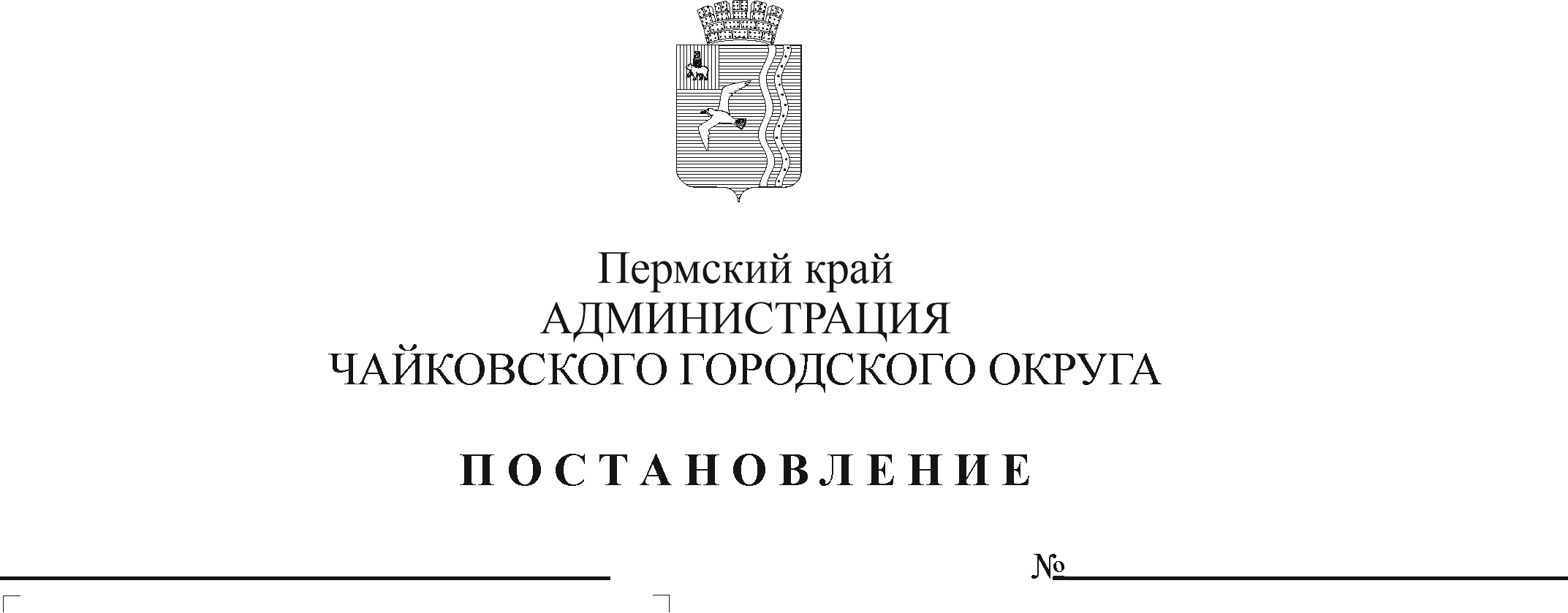 В соответствии со статьей 179 Бюджетного кодекса Российской Федерации, Уставом Чайковского городского округа, постановлением администрации города Чайковского от 19 февраля 2019 г. № 249 «Об утверждении Порядка разработки, реализации и оценки эффективности муниципальных программ Чайковского городского округа» ПОСТАНОВЛЯЮ:1. Утвердить прилагаемые изменения, которые вносятся в муниципальную программу «Развитие культуры и молодежной политики Чайковского городского округа», утвержденную постановлением администрации города Чайковского от 16 января 2019 г. № 6/1 (в редакции от 29.03.2019 № 688, от 30.04.2019 № 910, от 21.06.2019 № 1148, от 10.07.2019 № 1237, 06.09.2019 № 1508, от 09.10.2019 № 1650, от 24.10.2019 № 1733, от 29.11.2019 № 1868, от 25.12.2019 № 2012, от 25.02.2020 № 188, от 06.03.2020 № 241, от 14.04.2020 № 406, от 21.05.2020 № 504, от 17.06.2020 № 577, от 07.07.2020 № 627, от 27.08.2020 № 786, от 30.09.2020 № 907, от 10.11.2020 № 1063, от 04.12.2020 № 1180, от 25.12.2020 № 1265).2. Опубликовать постановление в муниципальной газете «Огни Камы» и разместить на официальном сайте администрации Чайковского городского округа.3. Постановление вступает в силу после его официального опубликования. Глава городского округа –глава администрацииЧайковского городского округа                                                          Ю.Г. ВостриковУТВЕРЖДЕНЫпостановлением администрацииЧайковского городского округаот __________ № ____ИЗМЕНЕНИЯ,которые вносятся в муниципальную программу «Развитие культуры и молодежной политики Чайковского городского округа»1. В паспорте Программы:позицию:изложить в следующей редакции:2. В паспорте Программы:2.1 позицию:изложить в следующей редакции:2.2 позицию:изложить в следующей редакции:2.3 позицию:изложить в следующей редакции:3. В паспорте Подпрограммы 1 «Сохранение и развитие культурного потенциала Чайковского городского округа»:3.1 позицию:изложить в следующей редакции:3.2 позицию:изложить в следующей редакции:3.3 позицию:изложить в следующей редакции:4. В паспорте Подпрограммы 2 «Приведение в нормативное состояние учреждений сферы культуры и молодежной политики Чайковского городского округа»:4.1 позицию:изложить в следующей редакции:4.2 позицию:изложить в следующей редакции:4.3 позицию:изложить в следующей редакции:5. В паспорте Подпрограммы 3 «Кадровая политика в сфере культуры и молодежной политики»:5.1 позицию:изложить в следующей редакции:5.2 позицию:изложить в следующей редакции:6. В паспорте Подпрограммы 4 «Обеспечение реализации муниципальной программ»:6.1 позицию:изложить в следующей редакции:6.2 позицию:изложить в следующей редакции:7. Приложение 5 к Программе изложить в новой редакции:Целевые показатели программы1. Количество участников мероприятий.2. Число зрителей театральных мероприятий.3. Число посетителей музейных учреждений.4. Количество населения, охваченного библиотечным обслуживанием.5. Доля детей, ставших победителями и призерами краевых (региональных), всероссийских и международных мероприятий от контингента учащихся. 6. Доля численности приоритетной группы (14 – 30 лет) от общего количества участников кружков и секций.7. Доля муниципальных учреждений, здания, которых находятся в удовлетворительном состоянии.8. Доля объектов культурного наследия, находящихся в удовлетворительном состоянии, от общего количества объектов, находящихся в муниципальной собственности.9. Доля специалистов, имеющих право и получивших социальные гарантии и льготы.10. Доля отдельных категорий работников учреждений культуры, дополнительного образования детей художественно-эстетической направленности, имеющих право и получивших меры социальной поддержки.11. Уровень достижения показателей программы.Целевые показатели программыНаименование целевого показателя2019 (факт)2020 (план)2021 (план)2022 (план)2023 (план)Целевые показатели программыУвеличения числа посещений мероприятий, проводимых КДУ (по сравнению с базовым периодом), %1,53,33,33,46,8Целевые показатели программыУвеличение числа участников клубных формирований (по сравнению с базовым периодом), %1,032333535Целевые показатели программыУвеличение числа посещений библиотек, %1,817171818Целевые показатели программыУвеличение посещаемости музейных учреждений реальными посетителями, (по сравнению с базовым периодом), %40,75122Целевые показатели программыДоля детей, ставших победителями и призерами краевых (региональных), всероссийских и международных мероприятий от контингента учащихся, %-41232525Целевые показатели программыДоля численности приоритетной группы (14 – 30 лет) от общего количества участников кружков и секций.4550555555Целевые показатели программыДоля муниципальных учреждений культуры, здания  которых находятся в удовлетворительном состоянии (не требуют капитального ремонта), % 10098989898Целевые показатели программыДоля объектов культурного наследия, находящихся в удовлетворительном состоянии, от общего количества объектов, находящихся в муниципальной собственности, %100100100100100Целевые показатели программыДоля обеспеченности кадрами по основным профессиям, %-80808383Этапы и сроки реализации программы2019-2022 годы, реализация муниципальной программы по этапам не предусмотренаЭтапы и сроки реализации программы2019-2023 годы, реализация муниципальной программы по этапам не предусмотренаОбъемы бюджетных ассигнованийИсточники финансированияРасходы (тыс. руб.)Расходы (тыс. руб.)Расходы (тыс. руб.)Расходы (тыс. руб.)Расходы (тыс. руб.)Объемы бюджетных ассигнованийИсточники финансирования2019г.2020г.2021г.2022г.ИтогоОбъемы бюджетных ассигнованийВсего, в том числе:259 407,019280 155,980246 376,108265 716,1081 051 655,215Объемы бюджетных ассигнованийместный бюджет252 512,469256 150,348246 376,108250 716,1081 005 755,033Объемы бюджетных ассигнованийкраевой бюджет 2 514,5506 639,2330,00015 000,00024 153,783Объемы бюджетных ассигнованийфедеральный бюджет4 380,00017 366,3990,0000,00021 746,399Ожидаемые результаты реализации программы Наименование целевого показателяКоэффициент весомости2019 (план)2020 (план)2021 (план)2022 (план)Ожидаемые результаты реализации программы Увеличения числа посещений мероприятий (по сравнению с базовым периодом), %0,111,534,56Ожидаемые результаты реализации программы Увеличение числа участников клубных формирований (по сравнению с базовым периодом), %0,111234Ожидаемые результаты реализации программы Увеличение количества посещений театральных мероприятий  (по сравнению с базовым периодом), %0,102,557,510Ожидаемые результаты реализации программы  Охват населения библиотечным обслуживанием, %0,102,557,510Ожидаемые результаты реализации программы Увеличение посещаемости музейных учреждений реальными посетителями, (по сравнению с базовым периодом), %0,100,751,5210Ожидаемые результаты реализации программы Доля детей, ставших победителями и призерами краевых (региональных), всероссийских и международных мероприятий от контингента учащихся, %0,09-412325Ожидаемые результаты реализации программы Доля численности приоритетной группы (14 – 30 лет) от общего количества участников кружков и секций.0,0745505555Ожидаемые результаты реализации программы Доля муниципальных учреждений культуры, здания  которых находятся в удовлетворительном состоянии (не требуют капитального ремонта), % 0,1198989898Ожидаемые результаты реализации программы Доля объектов культурного наследия, находящихся в удовлетворительном состоянии, от общего количества объектов, находящихся в муниципальной собственности, %0,09100100100100Ожидаемые результаты реализации программы Доля обеспеченности кадрами по основным профессиям, %0,12-808083Ожидаемые результаты реализации программы 1. Увеличение количества мероприятий к 2023 году до 568 мероприятий.2. Увеличение числа зрителей театральных мероприятий к 2023 году до 20000 человек.3. Увеличение числа посетителей музейных учреждений к 2023 году до 25600 человек.4. Увеличение количества населения, охваченного библиотечным обслуживанием к 2023 году до 227210 человек.5. Увеличение доли детей, ставших победителями и призерами краевых (региональных), всероссийских и международных мероприятий от контингента учащихся к 2023 году до 25%. 6. Увеличение доли численности приоритетной группы (14 – 30 лет) от общего количества участников кружков и секций к 2023 году до 55%.7. Доля муниципальных учреждений, здания, которых находятся в удовлетворительном состоянии к 2023 году до 98%.8. Доля объектов культурного наследия, находящихся в удовлетворительном состоянии, от общего количества объектов, находящихся в муниципальной собственности к 2023 году до 100%.9. Доля специалистов, имеющих право и получивших социальные гарантии и льготы к 2023 году до 100%.10. Уровень достижения показателей программы к 2023 году 90%.Этапы и сроки реализации Подпрограммы2019-2022 годы, реализация Подпрограммы по этапам не предусмотренаЭтапы и сроки реализации Подпрограммы2019-2023 годы, реализация Подпрограммы по этапам не предусмотренаОбъемы бюджетных ассигнованийИсточники финансированияРасходы (тыс. руб.)Расходы (тыс. руб.)Расходы (тыс. руб.)Расходы (тыс. руб.)Расходы (тыс. руб.)Объемы бюджетных ассигнованийИсточники финансирования2019г.2020г.2021г.2022г.ИтогоОбъемы бюджетных ассигнованийВсего, в том числе:239 902,381255 506,257235 750,316255 090,316986 249,270Объемы бюджетных ассигнованийместный бюджет233 702,381235 178,333235 750,316240 090,316944 721,346Объемы бюджетных ассигнованийкраевой бюджет 1 820,000  2 961,524  0,000  15 000,00019 781,524Объемы бюджетных ассигнованийфедеральный бюджет4 380,000  17 366,3990,000  0,000  21 746,399  Объемы бюджетных ассигнованийИсточники финансированияРасходы (тыс. руб.)Расходы (тыс. руб.)Расходы (тыс. руб.)Расходы (тыс. руб.)Расходы (тыс. руб.)Расходы (тыс. руб.)Объемы бюджетных ассигнованийИсточники финансирования2019г.2020г.2021г.2022г.2023г.ИтогоОбъемы бюджетных ассигнованийВсего, в том числе:239 902,381255 506,257235 078,765251 460,998231 460,9981 213 409,399  Объемы бюджетных ассигнованийместный бюджет233 702,381235 178,333233 310,998236 460,998231 460,9981 170 113,708Объемы бюджетных ассигнованийкраевой бюджет 1 820,000  2 961,524  1 767,767  15 000,0000,00021 549,291Объемы бюджетных ассигнованийфедеральный бюджет4 380,000  17 366,3990,000  0,000  0,00021 746,399  Ожидаемые результаты реализации Подпрограммы1. Увеличение числа посещений мероприятий к 2022 году составит 6 %.2. Увеличение числа участников клубных формирований (по сравнению с базовым периодом) к 2022 году составит 4%.3. Увеличение количества посещений театральных мероприятий (по сравнению с базовым периодом) к 2022 году составит 10%.4. Охват населения библиотечным обслуживанием к 2022 году составит 10%.5. Увеличение посещаемости музейных учреждений реальными посетителями (по сравнению с базовым периодом) к 2022 году составит 10%.6. Увеличение доли детей, обучающихся в ДШИ, ДМШ, ставших победителями и призерами региональных, всероссийских и международных мероприятий (по сравнению с базовым периодом) к 2022 году составит 5%.7. Доля численности приоритетной группы (14 – 30 лет) от общего количества участников кружков и секций к 2022 году составит 55%.Ожидаемые результаты реализации Подпрограммы1. Увеличение числа посещений мероприятий, проводимых КДУ к 2023 году составит 3%.2. Увеличение числа участников клубных формирований (по сравнению с базовым периодом) к 2023 году составит 3%.3. Увеличение числа посещений библиотек к 2023 году составит 11%.4. Увеличение посещаемости музейных учреждений реальными посетителями (по сравнению с базовым периодом) к 2023 году составит 2%.5. Увеличение доли детей, обучающихся в ДШИ, ДМШ, ставших победителями и призерами региональных, всероссийских и международных мероприятий (по сравнению с базовым периодом) к 2023 году составит 5%.6. Доля численности приоритетной группы (14 – 30 лет) от общего количества участников кружков и секций к 2023 году составит 55%.Этапы и сроки реализации Подпрограммы2019-2022 годы, реализация Подпрограммы по этапам не предусмотренаЭтапы и сроки реализации Подпрограммы2019-2023 годы, реализация Подпрограммы по этапам не предусмотренаОбъемы бюджетных ассигнованийИсточники финансированияРасходы (тыс. руб.)Расходы (тыс. руб.)Расходы (тыс. руб.)Расходы (тыс. руб.)Расходы (тыс. руб.)Объемы бюджетных ассигнованийИсточники финансирования2019г.2020г.2021г.2022г.ИтогоОбъемы бюджетных ассигнованийВсего, в том числе:8 145,25614 169,331145,400145,40022 605,387  Объемы бюджетных ассигнованийместный бюджет8 145,25610 491,623145,400145,40018 927,679Объемы бюджетных ассигнованийкраевой бюджет 0,000  3 677,708  0,000  0,0003 677,708Объемы бюджетных ассигнованийфедеральный бюджет0,000  0,000  0,000  0,000  0,000  Ожидаемые  результаты реализации Подпрограммы 1. Доля муниципальных учреждений культуры, здания которых находятся в удовлетворительном состоянии (не требуют капитального ремонта) к 2022 году составит 98%.2. Доля объектов культурного наследия, находящихся в удовлетворительном состоянии, от общего количества объектов, находящихся в муниципальной собственности к 2022 году составит 100 %.Ожидаемые  результаты реализации Подпрограммы 1. Доля муниципальных учреждений культуры, здания которых находятся в удовлетворительном состоянии (не требуют капитального ремонта) к 2023 году составит 98%.2. Доля объектов культурного наследия, находящихся в удовлетворительном состоянии, от общего количества объектов, находящихся в муниципальной собственности к 2023 году составит 100 %.Этапы и сроки реализации Подпрограммы2019-2022 годы, реализация Подпрограммы по этапам не предусмотренаЭтапы и сроки реализации Подпрограммы2019-2023 годы, реализация Подпрограммы по этапам не предусмотренаОбъемы бюджетных ассигнованийИсточники финансированияРасходы (тыс. руб.)Расходы (тыс. руб.)Расходы (тыс. руб.)Расходы (тыс. руб.)Расходы (тыс. руб.)Объемы бюджетных ассигнованийИсточники финансирования2019г.2020г.2021г.2022г.ИтогоОбъемы бюджетных ассигнованийВсего, в том числе:3 171,6532 261,0432 261,0432 261,0439 954,782Объемы бюджетных ассигнованийместный бюджет2 477,1032 261,0432 261,0432 261,0439 260,232Объемы бюджетных ассигнованийкраевой бюджет 694,5500,000  0,000  0,000694,550Объемы бюджетных ассигнованийфедеральный бюджет0,000000,000  0,000  0,000  0,000  Объемы бюджетных ассигнованийИсточники финансированияРасходы (тыс. руб.)Расходы (тыс. руб.)Расходы (тыс. руб.)Расходы (тыс. руб.)Расходы (тыс. руб.)Расходы (тыс. руб.)Объемы бюджетных ассигнованийИсточники финансирования2019г.2020г.2021г.2022г.2023г.ИтогоОбъемы бюджетных ассигнованийВсего, в том числе:3 171,6532 261,0432 261,0432 261,0432 261,04312 215,825Объемы бюджетных ассигнованийместный бюджет2 477,1032 261,0432 261,0432 261,0432 261,04311 521,275Объемы бюджетных ассигнованийкраевой бюджет 694,5500,000  0,000  0,0000,000694,550Объемы бюджетных ассигнованийфедеральный бюджет0,000000,000  0,000  0,000  0,000  0,000  Этапы и сроки реализации Подпрограммы2019-2022 годы, реализация Подпрограммы по этапам не предусмотренаЭтапы и сроки реализации Подпрограммы2019-2023 годы, реализация Подпрограммы по этапам не предусмотренаОбъемы бюджетных ассигнованийИсточники финансированияРасходы (тыс. руб.)Расходы (тыс. руб.)Расходы (тыс. руб.)Расходы (тыс. руб.)Расходы (тыс. руб.)Объемы бюджетных ассигнованийИсточники финансирования2019г.2020г.2021г.2022г.ИтогоОбъемы бюджетных ассигнованийВсего, в том числе:8 187,7298 219,3498 219,3498 219,34932 845,776Объемы бюджетных ассигнованийместный бюджет8 187,7298 219,3498 219,3498 219,34932 845,776Объемы бюджетных ассигнованийкраевой бюджет0,0000,0000,0000,0000,000Объемы бюджетных ассигнованийфедеральный бюджет0,0000,0000,0000,0000,000Объемы бюджетных ассигнованийИсточники финансированияРасходы (тыс. руб.)Расходы (тыс. руб.)Расходы (тыс. руб.)Расходы (тыс. руб.)Расходы (тыс. руб.)Расходы (тыс. руб.)Объемы бюджетных ассигнованийИсточники финансирования2019г.2020г.2021г.2022г.2023г.ИтогоОбъемы бюджетных ассигнованийВсего, в том числе:8 187,7298 219,3498 532,9568 532,9568 532,95642 005,946Объемы бюджетных ассигнованийместный бюджет8 187,7298 219,3498 532,9568 532,9568 532,95642 005,946Объемы бюджетных ассигнованийкраевой бюджет0,0000,0000,0000,0000,0000,000Объемы бюджетных ассигнованийфедеральный бюджет0,0000,0000,0000,0000,0000,000Приложение 5 к муниципальной программе«Развитие культуры и молодежной политики Чайковского городского округа»Сводные финансовые затраты и показатели результативности выполнения муниципальной программы«Развитие культуры и молодежной политики Чайковского городского округа»